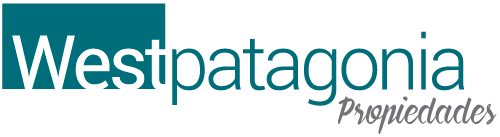 PROPUESTA DE COMPRASeñor 
De mi consideración:
Por intermedio de su Oficina, me permito formular la siguiente PROPUESTA DE COMPRA:1-PROPIEDAD ubicada en2-PRECIO:		a. UF …………….	equivalente a $......................
			b. La forma de pago será: ……………………………..
3-CONTRATO DE COMPRAVENTA.
El contrato de compraventa y/o de promesa de compraventa, deberá suscribirse en el plazo de           
a contar de la fecha en que usted me notifique que esta oferta ha sido aceptada por el propietario, quedando condicionada a que los títulos de dominio se encuentren ajustados a derecho.
4-FORMA EN QUE SE CONVENDRÁ LA COMPRAVENTA.
La propiedad se venderá ad-corpus, en el estado en que actualmente se encuentra, que declaro conocer; con todos sus usos, derechos y servidumbres; y libre de hipotecas, gravámenes y prohibiciones; obligándose la parte vendedora a obtener el alzamiento de eventuales hipotecas, gravámenes y prohibiciones que pudieren existir, en forma previa o simultánea con la suscripción de la escritura definitiva de compraventa.
5-ENTREGA MATERIAL
La entrega material de la propiedad se efectuará el día …………………., libre de todo ocupante, con sus contribuciones y gastos de consumo al día.
6-GASTOS
Los derechos notariales serán pagados ……………………………y los de inscripción de la compraventa serán pagados por la parte compradora.
7-DOMICILIO
Para todos los efectos derivados de este contrato, las partes fijan su domicilio en Santiago.
8-OTROS
Esta oferta tendrá un plazo de ……… días hábiles , durante el cual me comprometo a esperar contestación del propietario.
Si el propietario aprueba oportunamente esta oferta, su aceptación producirá los efectos que se indican y se regirá por las siguientes normas:
PROMESA DE COMPRAVENTA: Con la aceptación pura y sin reservas de esta oferta, se entenderá perfeccionada entre el proponente y aceptante, el negocio que los obligará a celebrarla Promesa y/o la Compraventa en la forma especificada, en el plazo señalado en los números anteriores.MULTA POR INCUMPLIMIENTO: Para el caso de incumplimiento de la obligación de suscribir oportunamente el contrato de compraventa en la época convenida, o desistimiento en la celebración del contrato de compraventa prometido, las partes quedarán sujetas a una pena equivalente a ………………………. A título de avaluación anticipada y convencional de los perjuicios.
ARBITRAJE: Cualquiera dificultad, que pueda surgir entre el proponente y el aceptante, o entre cualquiera de ellos y el Corredor, con motivo de esta oferta, de su aceptación, de la promesa de compraventa o el corretaje, sea en su razón de validez, interpretación efectos, cumplimientos, incumplimiento o por cualquier otra causa, será resuelta por un árbitro arbitrador.
Actuará como arbitrador don ………………………………………………, quien gozará de las más amplias facultades para conocer y resolver, y especialmente para pronunciarse respecto a su competencia y/o jurisdicción. Las partes renuncian a la interposición de cualquier recurso en contra de la resolución definitiva del árbitro.
En conformidad a lo dispuesto en la Ley N°19.955, me reservo el derecho a recusar al árbitro, lo que se entiende sin perjuicio del derecho de recurrir siempre al tribunal competente.
HONORARIOS: Quedare obligado a pagar a su oficina un honorario de ….% del precio ofrecido, más el impuesto correspondiente. Este honorario se hará exigible una vez vencido el plazo señalado para el otorgamiento de la escritura de compraventa. En el evento que, de común acuerdo las partes desistan de esta compraventa, se comprometen a pagar el 50% de los honorarios del corredor interviniente.
DOCUMENTOS: a) Para facilitar el pago de la multa establecida y para asegurar la seriedad de esta proposición y la celebración de dicha compraventa, dejo en su poder la cantidad de $...................... (……………………………………………………). Y b) para el pago de los honorarios del corredor, la cantidad de  $........................... (……………………………….). Igual procedimiento corresponderá exigir a la parte vendedora.
Estos documentos quedan en manos del corredor interviniente como depositario, con instrucciones de ponerlas a disposición del árbitro designado en este contrato, a simple requerimiento escrito de cualquiera de las partes. Y para que así conste, firmo esta oferta en 3 ejemplares, en la Ciudad de……………………………, Comuna ……………………… , el día …….. de …………de 2017.
IDENTIFICACIÓN DEL PROPONENTE
Nombres y apellidos:
Estado Civil:
Profesión o actividad:
Separación de Bienes:
Domicilio:
Teléfono:                                                                                                            FIRMA DEL PROPONENTE
                                                                                                                       RUT:………………………………..									